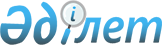 О снятии карантинаПостановление акимата Акмолинской области от 13 ноября 2020 года № А-11/569. Зарегистрировано Департаментом юстиции Акмолинской области 16 ноября 2020 года № 8147
      В соответствии с подпунктом 3) пункта 1 статьи 10 Закона Республики Казахстан от 10 июля 2002 года "О ветеринарии", приказом Министра сельского хозяйства Республики Казахстан от 9 февраля 2015 года № 7-1/86 "Об утверждении Правил установления или снятия ограничительных мероприятий и карантина" (зарегистрирован в Реестре государственной регистрации нормативных правовых актов № 10414), по представлениям главного государственного ветеринарно-санитарного инспектора Акмолинской области от 28 октября 2020 года № 01-31/1586, от 2 ноября 2020 года № 01-31/1616, от 3 ноября 2020 года № 01-31/1632, от 6 ноября 2020 года № 01-31/1649, от 11 ноября 2020 года № 01-31/1671, акимат Акмолинской области ПОСТАНОВЛЯЕТ:
      1. Снять карантин, после проведения комплекса ветеринарных мероприятий по ликвидации очагов заразной болезни грипп птиц, установленный в населенных пунктах, расположенных на территории Акмолинской области, согласно приложению к настоящему постановлению.
      2. Признать утратившим силу постановление акимата Акмолинской области "Об установлении карантина" от 14 октября 2020 года А-10/520 (зарегистрировано в Реестре государственной регистрации нормативных правовых актов № 8077, опубликовано 15 октября 2020 года в Эталонном контрольном банке нормативных правовых актов Республики Казахстан в электронном виде).
      3. Настоящее постановление вступает в силу со дня государственной регистрации в Департаменте юстиции Акмолинской области и вводится в действие со дня официального опубликования. Населенные пункты, расположенные на территории Акмолинской области, в которых
снимается карантин, после проведения комплекса ветеринарных мероприятий по
ликвидации очагов заразной болезни грипп птиц
					© 2012. РГП на ПХВ «Институт законодательства и правовой информации Республики Казахстан» Министерства юстиции Республики Казахстан
				
      Аким Акмолинской области

Е.Маржикпаев
Приложение
к постановлению акимата
Акмолинской области
от 13 ноября 2020 года
№ А-11/569
№
Наименование районов
Наименование населенных пунктов
1.
Аккольский
город Акколь, село Малый Барап Кенесского сельского округа
2.
Атбасарский
село Косбармак сельского округа Акана Курманова, село Есенгельды Сепеевского сельского округа 
3.
Буландынский
село Никольское Никольского сельского округа, село Вознесенка Вознесенского сельского округа
4.
Егиндыкольский
село Абай, село Спиридоновка 
5.
Есильский
село Свободное Свободенского сельского округа 
6.
Зерендинский
село Карлыколь Булакского сельского округа, село Карсак Троицкого сельского округа
7.
Сандыктауский
село Жыланды Веселовского сельского округа 
8.
Жаркаинский
село Бирсуат
9.
Целиноградский
село Маншук, село Жалгызкудук Жарлыкольского сельского округа
10.
Шортандинский
село Бектау Бектауского сельского округа 